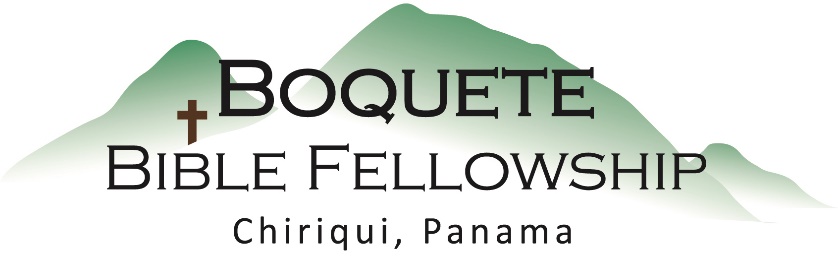 Génesis 45:5-8; 50:20 – La Providencia Soberana de Dios                                                                                            (Parte 2)      El objetivo que tiene Dios para nosotros, continuado de la semana pasada:•   Dios quiere que nosotros: Que lo disfrutemos a Él más poderosamente, que nos                 relacionemos con Él con mayor precisión, y de alabarle a Él completamente [ viendo,                conociendo, amando y disfrutando de la realidad de providencia soberana de Dios].•   Y Él quiere que nosotros vayamos más allá, simplemente, conociendo la información acerca        de Dios y en conocer profundamente a Dios como la Biblia revela que es. [en este caso,        libremente y providencialmente soberano].Dos verdades fundamentales acerca de Dios:1.) Dios es _________________.2.) Dios es _________________.Prueben y vean que el Señor es bueno. ¡Cuán bienaventurado es el hombre que en Él se refugia! – Salmo 34:8Ustedes pensaron hacerme mal, pero Dios lo cambió en bien para que sucediera como vemos hoy, y se preservara la vida de mucha gente. - Génesis 50:20Dios no es el autor del mal y no fuerza, obliga, coacciona ni tienta a nadie a pecar – Nunca.Otras escrituras de apoyo utilizadas: Éxodo 34:6; Efesios 1:11; Romanos 8:28; Job 1:12, 2:6; Lucas 22:31-32; Salmo 105:17, 135:6; Isaías 46:9-10, 43:13; Job 42:2; ¿Contradictorio? O ¿es algo más?2 Pedro 3:9 y 1 Timoteo 2:4           frente a       Efesios 1:4 y Juan 15:16Conclusión: La providencia soberana de Dios y la complejidad emocional.La relación entre la providencia soberana de Dios y la voluntad del hombre:•  Dios ejercita Su voluntad soberana en y a través de la voluntad del ___________________.Escritura de apoyo utilizada: Hebreos 13:20-21; Romanos 8:29; 2 Corintios 3:17-18• Dios ejercita su voluntad soberana en y a través de la voluntad del ____________________.No estamos en ____________________.Más ejemplos de Dios supervisando el bien a través de avenidas que el hombre y Satanás  destinan a hacer el mal:1.)2.)3.)Dios tiene el plan providencial  Él lo está ejecutando.Dos preguntas:1.)2.)